PROJELERULUSLARARASI PROJELERTOPSCENT  ‘TOP SCHOOL CALENDER EVENTS” 2009 – 2011 yılları arasında 5 ortak ülke okuluyla birlikte yürütülen Comenius Projesidir. Projenin adı “Okullarda kutlanılan bayramlar”. Bu projenin amacı her ülkede kutlanılan bayramları birbirimize tanıtmaktı. Proje koordinatörü Polonya idi. Bu projede diğer ortak ülkeler ise Portekiz, İtalya, Estonya ve Türkiye idi. Bu proje okulumuzdan 33 hareketlilikle başarıyla tamamlandı. Projenin web sitesi: http://topscent.weebly.com/index.html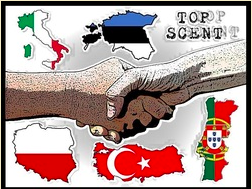 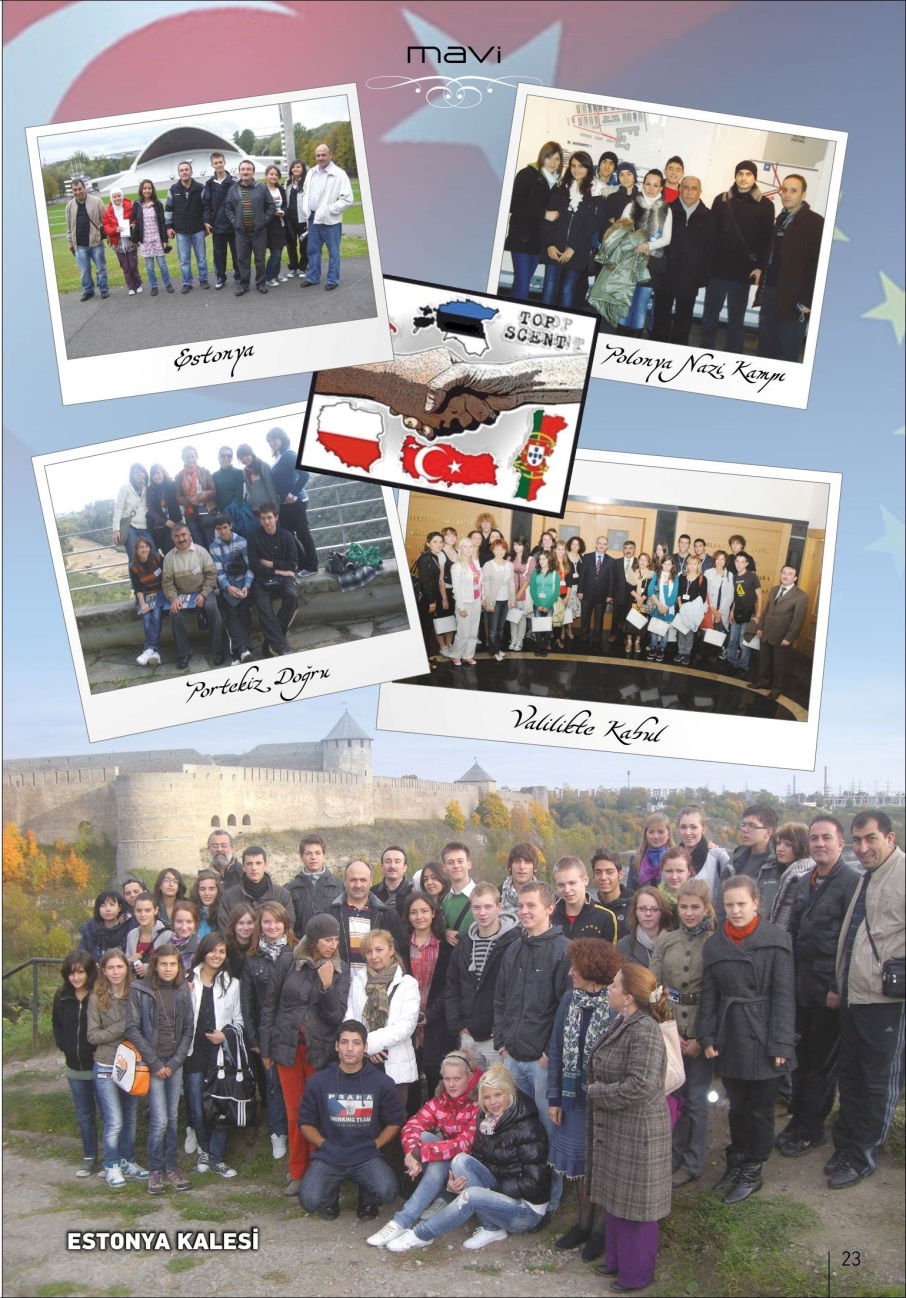 